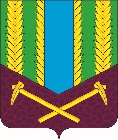 ИРКУТСКАЯ ОБЛАСТЬМуниципальное образование «Тулунский район»Д У М АТулунского муниципального районавосьмого созываРЕШЕНИЕ23 ноября 2023 г.                                                       № 28    г. ТулунО материально-техническом состояниии оснащении спортивных объектов, расположенных на территории Тулунского муниципального районаЗаслушав информацию председателя Комитета по культуре, молодёжной политике и спорту администрации Тулунского муниципального района Желтобрюх С.А. о материально-техническом состоянии и оснащении спортивных объектов, расположенных на территории Тулунского муниципального района, руководствуясь Уставом муниципального образования «Тулунский район», Дума Тулунского муниципального района Р Е Ш И Л А:1.Информацию председателя Комитета по культуре, молодёжной политике и спорту администрации Тулунского муниципального района Желтобрюх С.А. о материально-техническом состоянии и оснащении спортивных объектов, расположенных на территории Тулунского муниципального района принять к сведению (прилагается).2.Администрации Тулунского муниципального района предоставить (до 05.12.2023) в Думу Тулунского муниципального района документы по вводу в эксплуатацию многофункционального физкультурно-оздоровительного комплекса, расположенного в с.Азей Тулунского района Иркутской области.Председатель Думы Тулунскогомуниципального района                                                               М.С.  ШавельПриложение к решению Думы Тулунского муниципального района от 23.11.2023 № 28О материально-техническом состоянии и оснащении спортивных объектов, расположенных на территорииТулунского муниципального районаВ Тулунском районе  59 спортивных сооружений в том числе:1 стадион на 1500 мест, 17 спортивных залов, 31 плоскостное сооружение,1 бассейн, 3  приспособленных помещения (кроме этого имеются приспособленные спортивные залы в общеобразовательных учреждениях), игровые площадки, сезонные катки. Обеспеченность населения спортивными сооружениями составляет:- плоскостными спортивными сооружениями –39.6% от социальных нормативов;- плавательными бассейнами – 7,9%;- спортивными залами – 59%.Единовременная пропускная способность спортивных сооружений составляет 1 357 человек, годовая загруженность составляет 2 791 235 человеко-часов, при общей мощности 3 625 398.На поселенческом уровне и в общеобразовательных организациях - 57  спортивных объектов:Хоккейных кортов -14, из них функционируют- 10, остальные корты требуют капитального ремонта и не заливаются (с. Мугун, с. Алгатуй, п. Целиные Земли, с. Перфилово).За последние три года на гранты Всероссийского конкурса «Добрый лед» Благотворительного Фонда Елены и Геннадия Тимченко приобретены и установлены хоккейные коробки из стеклопластика в д. Булюшкина  (2020 год), п. Ермаки (2022 год), с. Котик (2023 г.), п.4-е отделение ГСС (2023 г.) В с. Шерагул в рамках  проекта «Формирование комфортной городской среды»  в 2020 году построен хоккейный корт, построены теплые раздевалки для хоккеистов в 2022 году. Пластиковый хоккейный корт в селе Гуран приобретен и построен по программе «Развитие физической культуры и спорта Иркутской области» в 2022 году.Волейбольных площадок (летних) -7.В селе Шерагул установлена многофункциональная игровая площадка с прорезиненным покрытием для игровых видов (волейбол, баскетбол) по программе «Формирование комфортной городской среды на 2018-2024 годы».Футбольных полей – 9, из них 7 для мини- футбола.Спортивных залов – 17, из них 1 - спортивный зал в частной собственности в с. Мугун в здании КДЦ села Мугун, который требует капитального ремонта; 1 - спортивный зал в оперативном управлении Бурхунского сельского поселения в здании КДЦ (материально-техническая база в хорошем состоянии); 15 - спортивных залов находятся в общеобразовательных учреждениях Тулунского муниципального района.Плавательный бассейн - 1 МОУ «Алгатуйская СОШ». Оснащение этих объектов спорта осуществляют из бюджетов:  Сельских поселений-По подразделу 1101 «Физическая культура и спорт» В трех поселения не предусмотрены денежные средства, в семи поселений более 100 тыс. рублей.Комитета по образованию администрации Тулунского муниципального района-Капитальный ремонт и приобретениеспортивного инвентаря 2022 год (тыс. руб).Внебюджетных источников -  Ассоциацией ТОС Тулунского района, в 2022 году были привлечены следующие средства:- Ассоциация ТОС Тулунского района – 2 млн. рублей (корт в д. Ермаки);- ТОС с. Шерагул – 2 млн. рублей, развитие хоккея в Шерагуле (раздевалки, хоккейная форма);-ТОС с. Гадалей – 2 млн. рублей на развитие хоккея (освещение корта);-ТОС д. Булюшкина – 1,5 млн. рублей: развитие спорта (приобретение лыж, спортивного инвентаря и т.д.);-Хоккейная форма через Ассоциацию ТОС для с. Котик и д. Ермаки на 1 млн. рублей.Для привлечения большего числа населения к занятиям физической культурой и спортом необходимо наличие современного спортивного инвентаря, тренажерного оборудования, хоккейной экипировкой. Обеспеченность плоскостными спортивными сооружениями в районе составляет  менее 50%, поэтому имеется большая необходимость в строительстве в поселениях современных хоккейных кортов и  спортивных  площадок. Ряд спортивных объектов требуют капитального ремонта: с. Едогон здание спортивного комплекса, хоккейного корта, и прилегающей территории, КДЦ села Мугун капитальный ремонт спортивного зала, д. Нижний Бурбук – строительство спортивного зала. На муниципальном уровне - 2 спортивных объекта, находящихся в оперативном управлении  МКОУ ДО «Спортивная школа»:1. Многофункциональный физкультурно-оздоровительный  комплекс, расположенный с.  Азей,  ул. Привокзальная 31, общей площадью 913 кв.м.Комплекс  включает  в себя следующие площадки: спортивный зал размером 30х18 метров, предназначенный для проведения тренировочных занятий по баскетболу и волейболу, единовременной пропускной способностью до 35 чел./смена;  спортивный зал борьбы размером 20 х 8 метров, предназначенный для проведения тренировочного процесса по вольной борьбе 12 чел./смена.Комплекс предназначен для организации и проведения тренировочных процессов обучающихся муниципального казенного образовательного учреждения дополнительного образования «Спортивная школа» Тулунского муниципального района,  проведение уроков физической культуры учащихся Азейской средней образовательной школы, секций для взрослого населения,  соревнований местного, районного и областного уровня. Недельная загруженность комплекса составляет 80 часов.В спортивном комплексе работают 3 отделения муниципального казенного образовательного учреждения дополнительного образования «Спортивная школа»: мини-футбол, вольная борьба, волейбол.     Спортивный инвентарь и оборудование для данных видов спорта имеются в достаточном количестве.В течении 2020-2022 года   на оснащение Комплекса было выделено: 1 300 тысяч рублей из средств проектов народных инициатив и 530 тысяч рублей из областного бюджета, на это было приобретено спортивное оборудование, мебель, компьютер, тренажеры, оградительная сетка, электронное табло, футбольные ворота, звуковое оборудование, медицинские весы, гири, теннисные столы.Проблемы:- необходимо  устройство системы отвода ливневых, талых вод на сумму 234 тысячи рублей;- капитального ремонта требует пол;-в этом году частично отремонтировано отопление.2. Стадион «Урожай», расположенный в п. Центральные мастерские по ул. Кирова 7, общей площадью 15 342,5 кв.м. Передан оперативное управление  в январе 2022 года. На стадионе планируется проведение районных и областных соревнований, организация тренировочных процессов. В рамках федерального проекта «Спорт – норма жизни» в 2019 году Тулунский район получил от Министерства спорта Иркутской области спортивно-технологическое оборудование для создания малой спортивной площадки, монтируемой на открытой площадке, на которой возможно проводить тестирование населения в соответствии со Всероссийским физкультурно-спортивным комплексом «Готов к труду и обороне» (ГТО) на сумму 2 968,136 тыс. рублей. Площадка установлена в п. Центральные мастерские на стадионе Урожай в 2020 году.Текущий ремонт на проводился на стадионе около 20 лет.  Пришли в аварийное состояние: ограждение, трибуны, беговые дорожки. Второй год проблема с заливкой стадиона, нет заливочной машины. В настоящее время готовится ПСД на капитальный ремонт, планируется в 2024 году войти в государственную программу Иркутской области "Развитие физической культуры и спорта" на 2019 - 2025 годы.                На балансе  МКОУ ДО «Спортивная школа» находятся гараж по адресу г. Тулун, ул. Чкалова 26а, общей площадью 285,2 кв. м. (5 боксов). Гараж используется для автомашин: автобус ГАЗ А65R33, автобус  ГАЗ -32213, буран, прицеп к л/а, борона для укладки лыжни. В собственности автотранспортные средства:автобус ГАЗ А65R33 на 16 пассажирских мест, 2018 года выпуска. Используется для организации подвоза на районные и областные спортивные соревнования и служебных поездок.Снегоход «Буран», 2019 года выпуска и прицеп к л/а, 2019 года выпуска. Используется для укладки лыжни (районные соревнования, сельские поселения - по запросу).В безвозмездном пользовании находится автомобиль автобус  ГАЗ -32213 на 13 мест, 2007 года выпуска. Использовался для подвоза снегохода «Буран». В настоящее время находится в неисправном состоянии, требует капитального ремонта.№Сельское поселение Тулунского муниципальному районаБюджет Физическая культура и спорт за 2022 год (руб)1Азейское сельское поселение11  345,602Алгатуйское сельское поселение364 700,003Афанасьевское сельское поселение19 800,004Будаговское сельское поселение6 600,005Бурхунское сельское поселение55 000,006Владимирское сельское поселение238 800,007Гадалейское сельское поселение35 000,009Гуранское сельское поселение7 332 040,6010Едогонское сельское поселение184 000,0011Евдокимовское сельское поселение27 656,0012Икейское сельское поселение15 000,0013Ишидейское сельское поселение216 200,0014Кирейское сельское поселение015Котикское сельское поселение016Мугунское сельское поселение017Нижнебурбукское сельское поселение4 883,8218Октябрьское сельское поселение60 000,0019Перфиловское сельское поселение34 800,0020Писаревское сельское поселение10 000,0021Сибиряковское сельское поселение16 500,0022Умыганское сельское поселение89 999,9023Усть-Кульское сельское поселение313 100,0024Шерагульское сельское поселение358 000,00итого9 393 425,41всегоФедеральный бюджетОбластной бюджетМестный бюджет5 510.3438,54 659,2412,6